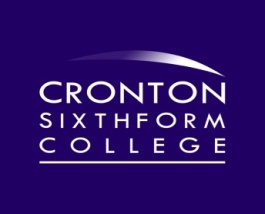 A Level English Combined Lecturer (Temporary)Job DescriptionMain Purpose of JobTo deliver outstanding English provision at the College to ensure that achievement and the student experience are exceptional.	Teaching and LearningTo develop and implement teaching and learning strategies which ensure students are successful in English A Level To promote student centred learning, ensuring all students have access to differentiated learning materials.To embed stretch and challenge so all students reach their full potential.To identify and implement strategies to ensure that the student’s learning experience is of the highest standard.To undertake standardisation duties as required.School of English and MFLTo be involved with the promotion of the School of English and MFL activities across the College and at external events, maintaining and forging links with partner institutions, such as schools and universities.To provide enrichment and enhancement activities within the  area of English and MFLPastoralTo take an active role in the selection, induction and support of students.To act as a personal tutor as required.To promote and safeguard the welfare of young people and vulnerable adults.To meet the individual needs of all students to ensure all have an equal chance of success.Personal DevelopmentTo undertake staff development and attend staff meetings as required and requested.To accept flexible redeployment and reallocation of duties commensurate with the level of the post.A Level English Combined Lecturer (Temporary)Person SpecificationQualificationsRelevant degreeTeaching qualificationEvidence of continuing professional developmentKnowledge/ExperienceSignificant and successful teaching experience in English with a proven record of success in A Level subjectsExperience of effective team working and promoting effective relationships between staff and studentsAbility to develop supportive working relationships with parents and other key stakeholdersKnowledge of curriculum and assessment issuesAwareness  of curriculum developments and national initiatives in English teaching at Level 3The ability to teach all three English A Level subjects would be an advantageKnowledge of safeguarding issuesKnowledge of equality and diversity issuesSkills/AttributesGood  inter-personal skillsAbility to manage and resolve a range of situations in the best interests of the studentsAbility to contribute to the whole Sixth Form College experienceEffective communicatorFlexible approachLogical approach to problem solvingExcellent IT, information management and reporting skillsAdditional RequirementsWillingness to work flexible hoursPost InformationReports to Head of School, English and MFLSalary – up to £37,071 The post holder will undertake all duties and responsibilities in compliance with regulatory, legislative and college procedural requirements.